Приложение 1.1Заседание АТК в МО № 45 07.03.2024 годаОбеспечение безопасности в ходе проведения выборов обсудили на очередном заседании Антитеррористической комиссии в НовороссийскеВ соответствии с планом работы Антитеррористической комиссии в муниципальном образовании город Новороссийск 07 марта состоялось совместное заседание антитеррористической комиссии, постоянно действующего координационного совещания и оперативной группы, на котором были рассмотрены вопросы по подготовке к проведению выборов Президента Российской Федерации 15-17 марта 2024 года. В заседании приняли участие постоянные члены АТК, представители прокуратуры города, руководители территориальных органов федеральных органов исполнительной власти, начальники структурных подразделении администрации Новороссийска, главы внутригородских районов города.На заседании доведена информация по подготовке к выборам Президента Российской Федерации, по обеспечению правопорядка и общественной безопасности, заслушаны главы администраций внутригородских районов по принимаемым мерам по антитеррористической защищённости избирательных участков для голосования 15-17 марта 2024 года. Выработан комплекс мер и уточнены задачи по подготовке к проведению выборов президента РФ, по обследованию прилегающих к избирательным участкам территорий (в том числе строек, заброшенных домов); по обеспечению пропускного режима на избирательных участках в период проведения выборов; по выполнению мер по предупреждению и ликвидации чрезвычайных ситуаций и обеспечению первичных мер пожарной безопасности в период проведения выборов Президента РФ и др.Личный состав территориальных органов федеральных органов исполнительной власти переведён на усиленный режим работы, будет организована круглосуточная охрана избирательных участков. Запланированы дополнительные мероприятия, направленные на обеспечение безопасности дорожного движения, определены места парковки и стоянок транспорта. На особом контроле – антитеррористическая безопасность. Обеспечивать общественный порядок и безопасность в ходе проведения выборов будут около 300 сотрудников правоохранительных органов.В муниципальном образовании город Новороссийск выборы будут проходить на 138 избирательных участках и 4 временных участках. Все участки для голосования должны быть оснащены резервными источниками питания и оборудованы камерами видеонаблюдения. Это дополнительная гарантия прозрачности выборов и защита от возможных провокаций.С привлечением СМИ города осуществляется доведение информации, проводится профилактическая и разъяснительная работа среди населения по повышению бдительности, порядка действий при обнаружении взрывчатых веществ и подозрительных объектов, а также в случае возникновения угрозы или совершения террористического акта.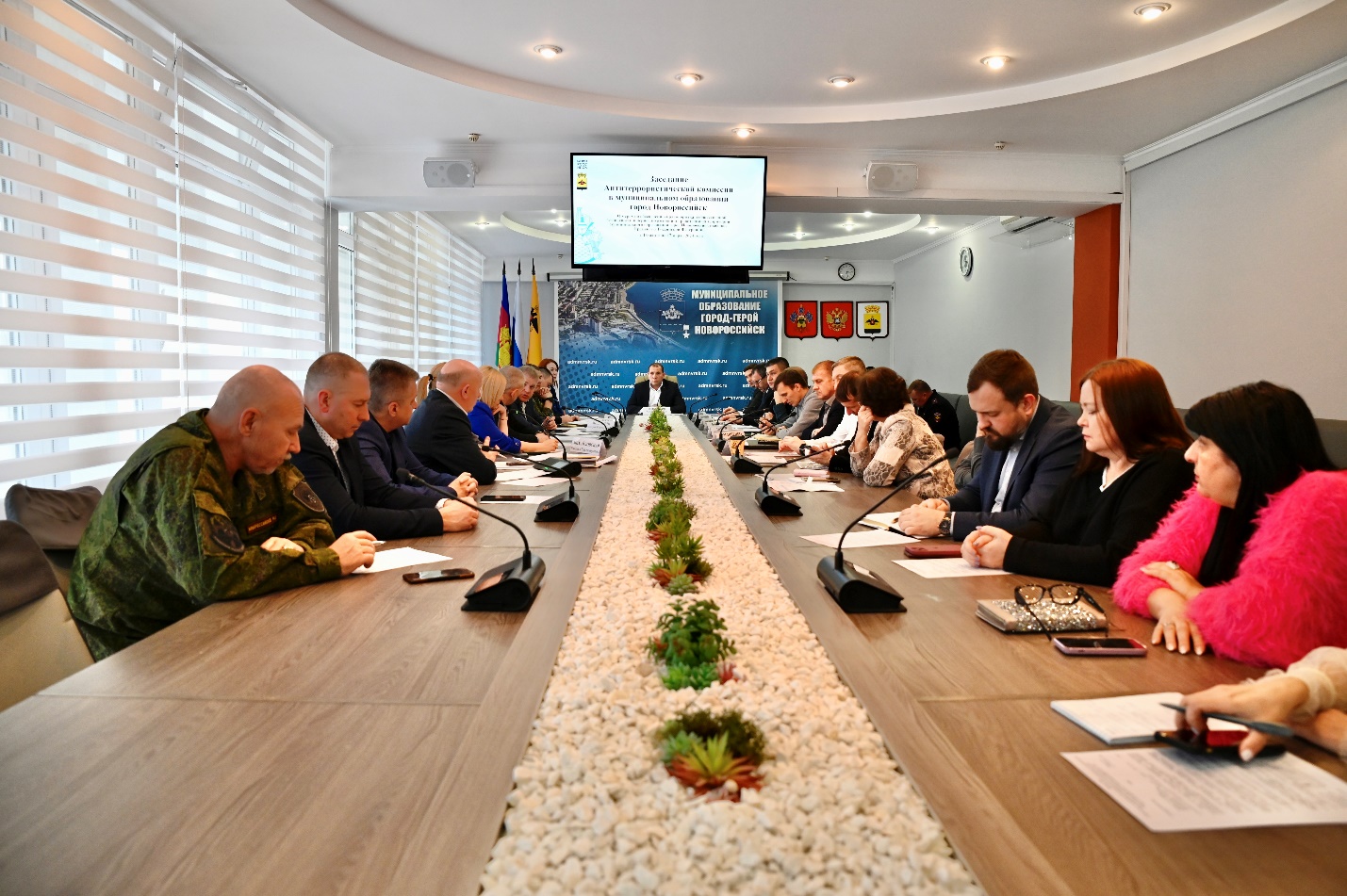 